Overall compliance with NICE suggested audit data set: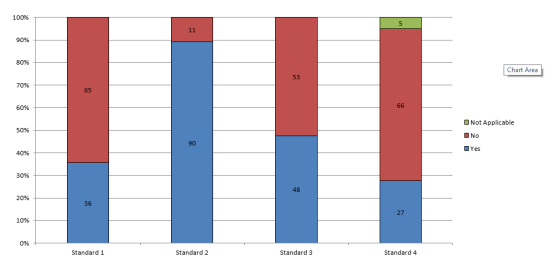 